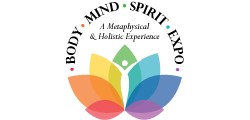 VENDOR APPLICATIONCLINTON’S 5TH ANNUAL BODY, MIND & SPIRIT EXPOAUGUST 27, 2022	9:00 AM – 5:00 PMContact Information (Please Print)NeedsOne 8’ table and 2 chairs will be provided.  You may bring extra side tables if you so desire.  You will be given one 10x10 space.  Price is $120 and includes lunch for 2.______ I need electricity (No additional charge).______ I need an additional space ($100 each).______ I need space behind my booth for services.______ I can provide a 45 minute classClass Name and Description _________________________________________________________Other InfoLocation:  Riverfront Events Center, 215 S. 2nd St., Clinton, IA.DUE DATE:  Fees are due no later than July 15th.  Late registration charges may apply after that date.  Please make checks payable to Peaceful River Creations, 246 5th Ave. S, Clinton, IA 52732.  Our number is 563-219-8411.We accept cash, checks, PayPal and Venmo.  You can use a credit card in our store; however, you will be charged a 3.5% credit card fee.  Please use family and friends with PayPal in order to help us avoid additional fees.  PayPal and Venmo payment address is Info@PeacefulRiverCreations.com Please send all communications to ClintonMetaphysicalFair@gmail.com Advertising InformationPlease provide a headshot and a brief synopsis of your business for our website.  You can email this to us at clintonmetaphysicalfair@gmail.com.  Information about our advertising is included.  It outlines what advertising is included in your registration fee and provides an opportunity for you to get more exposure through additional paid advertising.  The information on our website stays up for a year! We have a new Vendor Advertising Kit available for some special advertising options.  It is located in our new Facebook Group called Clinton Body, Mind and Spirit.  Please join the group and invite your clients, friends, and relatives!  All vendor files are located there in case you know someone else who would like to participate.Our Policy100% Refunds will be honored through June 1st.  No refunds after that date because advertising will begin.  Your spot is not reserved until your entry fee is paid and you will not be included in advertising until then.  Please scan and email this application, video release and the advertising choices back to us at ClintonMetaphysicalFair@gmail.com or you may mail it back to us at Peaceful River Creations, 246 5th Ave S, Clinton, IA 52732.  You may also drop it off at our store.  We would love to see you!I confirm that I will be attending the 4th Annual Clinton Body, Mind and Spirit Expo.  I understand I may not tear down until 5 pm the day of the show.  I have read and understand all information provided to me.Signature												DateNameBusiness NameMailing AddressCity, State, ZipBest PhoneEmail AddressOther Contact Info (opt.)Describe your specialty or service